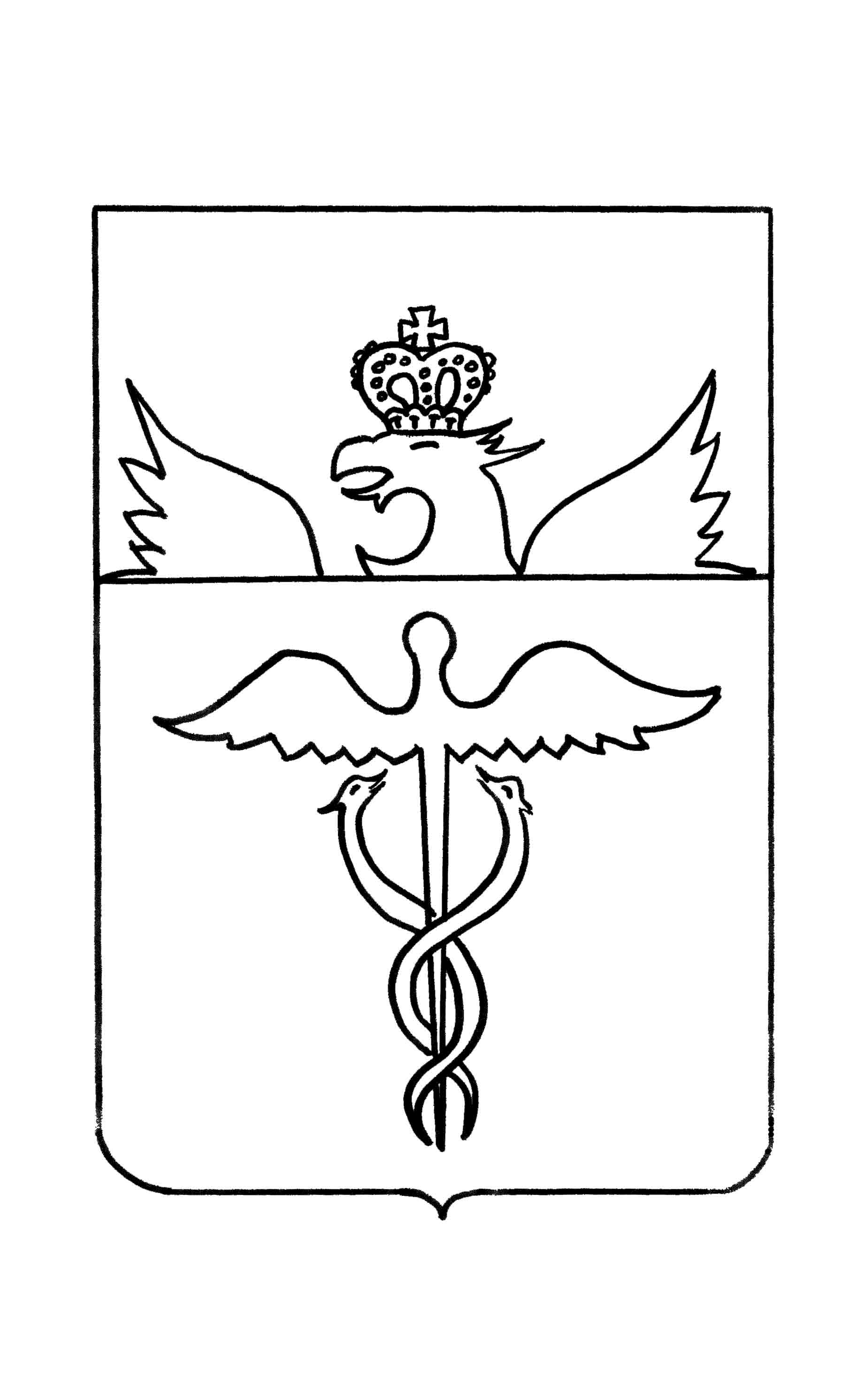 Администрация Гвазденского  сельского поселенияБутурлиновского муниципального районаВоронежской областиПОСТАНОВЛЕНИЕот 18.04.2022 года № 17с. ГваздаО назначении публичных слушаний по проекту изменений Правил благоустройства территории Гвазденского  сельского поселения Бутурлиновского муниципального районаВ соответствии Уставом Гвазденского  сельского поселения, решением Совета народных депутатов Гвазденского сельского поселения от 29.06.2018 г № 64 «О Положении  «О публичных слушаниях в Гвазденском  сельском поселении Бутурлиновского муниципального района», администрация Гвазденского  сельского поселенияПОСТАНОВЛЯЕТ:1. Принять Проект изменений Правил благоустройства территории Гвазденского сельского поселения Бутурлиновского муниципального района», согласно приложению.2. Утвердить комиссию по подготовке и проведению публичных слушаний, организации приема и рассмотрению предложений и замечаний по вопросам вышеуказанной повестки дня (далее по тексту комиссия) в составе:Председатель комиссии:Богданова Л.М. - глава Гвазденского сельского поселенияЧлены комиссии:Сергеева Наталья Сергеевна –  ведущий специалист администрации Гвазденского  сельского поселения; Гусев Михаил Иванович  – депутат Совета народных депутатов Гвазденского  Сельского поселения;Варфоломеева Тамара Ивановна – депутат Совета народных депутатов Гвазденского  Сельского поселения.3. Публичные слушания по проекту изменения (дополнения) Генерального плана Гвазденского  сельского поселения Бутурлиновского муниципального района в части установления границ населенных пунктов провести 28.04.2022 г.: в 10 часов 00 мин. в здании администрации Гвазденского сельского поселения Бутурлиновского муниципального района по адресу: с.Гвазда Бутурлиновского муниципального района Воронежской области. ул. Ивана Бочарникова д.40 ;      4. Определить следующий порядок участия в публичных слушаниях по проекту изменений Правил благоустройства территории Гвазденского  сельского поселения Бутурлиновского муниципального района:         4.1. Граждане, зарегистрированные в Гвазденском сельском поселении, обладающие активным избирательным правом, представители политических партий, общественных объединений и некоммерческих организаций, предприятий и учреждений всех форм собственности, расположенных на территории поселения, имеют право: ознакомиться с материалами  по вопросам вышеуказанной повестки дня, принять участие в публичных слушаниях.         4.2. Замечания и предложения, представленные нарочно или направленные по почте, принимаются к рассмотрению со дня обнародования материалов по вопросам повестки дня публичных слушаний по адресу: Российская Федерация, Воронежская область, Бутурлиновский район, с.Гвазда, ул. Ивана Бочарникова д.40, администрация Гвазденского сельского поселения. По данному адресу в рабочее время желающие могут ознакомиться с материалами по вопросам повестки дня публичных слушаний.4.3. Поступившие замечания и предложения рассматриваются комиссией открыто и гласно с приглашением для участия в рассмотрении лиц, направивших замечания и предложения.          4.4. Комиссии подготовить и провести публичные слушания, рассмотреть и систематизировать все замечания и предложения по вопросам повестки дня публичных слушаний, сделать по ним заключения и представить на рассмотрение Совету народных депутатов Гвазденского сельского  поселения и главе Гвазденского сельского  поселения.5. Обнародовать настоящее постановление на территории Гвазденского сельского поселения.Глава Гвазденского сельского поселения                                Л.М.БогдановаПриложение к распоряжению администрации Гвазденского   сельского поселенияИзменения Правил благоустройства территории Гвазденского  сельского поселения Бутурлиновского муниципального района1.1.  Раздел 3 «Организация благоустройства и содержание территории Гвазденского  сельского поселения» дополнить пунктами 3.6.6. – 3.6.14 следующего содержания:     «3.6.6. При разработке архитектурно-планировочной концепции благоустройства общественных территорий необходимо выбирать архитектурно-художественные и функционально-технологические проектные решения, выполненные с использованием методов соучаствующего проектирования, обоснованные расчетами по оценке социально-экономической эффективности и анализом исторической значимости территории.»«3.6.7. Проекты благоустройства общественных территорий  разрабатывать на основании материалов изысканий и предпроектных исследований, определяющих потребности жителей населенного пункта и возможные виды деятельности на данной территории.»«3.6.8. Для реализации выбирать проекты благоустройства, предусматривающие формирование визуально привлекательной среды, обеспечивающие высокий уровень комфорта пребывания граждан, в том числе туристов, создание мест для общения, а также обеспечивающие возможности для развития предпринимательства. При этом учитывать экологичность проектов благоустройства с точки зрения выбора общественной территории для благоустройства, архитектурных и планировочных решений, элементов озеленения, материалов и иных решений, влияющих на состояние окружающей среды и климат.»«3.6.9. При разработке проектных мероприятий по благоустройству общественных территорий обеспечивать открытость и проницаемость территорий для визуального восприятия (отсутствие глухих оград и излишних ограждений), условия беспрепятственного передвижения населения, включая МГН, приемы поддержки исторически сложившейся планировочной структуры и масштаба застройки, достижение стилевого единства элементов благоустройства с окружающей средой населенного пункта, а также стилевого единства конструкций, в том числе средств размещения информации, рекламы и вывесок, размещаемых на внешних поверхностях зданий, строений, сооружений (далее - дизайн-код населенного пункта).»«3.6.10. В перечень конструктивных элементов внешнего благоустройства общественных территорий муниципального образования включать твердые виды покрытия, элементы сопряжения поверхностей, озеленение, уличное детское и спортивное оборудование, уличное техническое оборудование, осветительное оборудование, оборудование архитектурно-декоративного освещения, носители информации, элементы защиты участков озеленения, скамьи, урны и другие элементы. На общественных территориях населенного пункта в том числе размещение памятников, произведений декоративно-прикладного искусства, декоративных водных устройств.» «3.6.11. При проектировании и благоустройстве объектов предусматривать:а) для лесопарковых зон: сохранение природной среды, создание экосистем, способных к устойчивому функционированию, проведение функционального зонирования территории в зависимости от ценности ландшафтов и насаждений с установлением режимов использования и разрешенных мероприятий по благоустройству для различных зон лесопарка;б) для парков и садов: разреживание участков с повышенной плотностью насаждений, удаление больных, старых, недекоративных, потерявших декоративность деревьев и растений малоценных видов, их замену на декоративно-лиственные и красивоцветущие формы деревьев и кустарников, применение различных видов и приемов озеленения, благоустройство ландшафта, создание пешеходных коммуникаций, организацию площадок отдыха, детских игровых, детских спортивных и детских инклюзивных площадок, спортивных площадок для всех категорий населения, установку парковых сооружений;в) для бульваров и скверов: удаление больных, старых, недекоративных, потерявших декоративность деревьев и растений малоценных видов, их замену на декоративно-лиственные и красивоцветущие формы деревьев и кустарников, создание и увеличение расстояний между краем проезжей части и ближайшим рядом деревьев, посадку за пределами зоны риска преимущественно крупномерного посадочного материала с использованием специальных технологий посадки и содержания, создание пешеходных коммуникаций.3.6.12. При благоустройстве объектов предусматривать колористическое решение покрытия, элементов декоративно-прикладного оформления, оборудования архитектурно-декоративного освещения, формирование пейзажного характера озеленения, а также размещение водных устройств, установку туалетных кабин, питьевых фонтанчиков, скамеек, урн, малых контейнеров для мусора.3.6.13 Объекты мелкорозничной торговли и питания, размещаемые на территории объектов рекреации, проектировать некапитальными и оборудовать туалетом, доступным для посетителей объекта, также установка передвижных тележек для торговли напитками, мороженым и иными готовыми пищевыми продуктами.3.6.14 В целях обеспечения безопасности нахождения посетителей объекта вблизи водных объектов в зависимости от ландшафтных условий и характера береговой линии необходима установка просматриваемого ограждения водных объектов.».